Term 2- 2023HISTORY AND GOVERNMENT (311)FORM ONE (1)Time: 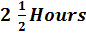 Name: ………………………………………………………….	Adm No: ……………….School: ………………………………………………………..	Class: …………………..     Signature: ……………………………………………………..        Date: …………………...







Instructions to CandidatesThis paper consists of  THREE  sections A ,B AND CAnswer ALL QUESTIONS. Answers to all the questions must be written legibly in the answer booklet provided. Candidates should answer the questions in EnglishIdentify the type of government that is headed by the highest social class in the society. (1 mark)Give the main source of  History and Government for the Kenyan Communities during the Pre-colonial period. ( 1 mark)Name two groups of people that form the Plain Nilotes of Kenya. (2 marks)Identify the main unique feature of the Abawanga Political organization during the Pre-Colonial period. (1 mark)Mention two early forms of writing that developed in as a result of early agriculture. ( 2 marks)Name the tools made by the early man during the second phase of the old stone age period (1 mark)Give two advantages of the upright posture  to the early man. ( 2 marks)Give two inventions by Jethro Tull led to the Agrarian revolution in Britain. (2marks)Name two councils of elders among the Nandi. (2 marksIdentify two cultural practices that the Bantus borrowed from the Southern Cushites. (2 marks)Give two types of dwellings that were used by the early  man  during the early stone age. (2 marks)State two functions of the  Council of elders among the Akamba during the colonial period. (2 marks)Give two methods that were used by the early  man to find food during the Stone Age period. (2 marks)Give two major cultural developments by the early man towards the end of the New Stone Age. (2 marks)Identify one Community that was assimilated by the Maasai. (1 mark)SECTION B   (45 MARKS)ANSWER ALL THE QUESTIONS IN THIS SECTION.16a) Identify three archaeological sites that are found in Ethiopia. (3 marks)     b) Explain six reasons why East Africa is considered as a cradleland/ a place where man first evolved. (12 marks)17a) State five disadvantages of Hunting as an economic activity. (5 marks) b) Explain five uses of fire by the early man. (10 marks)18a) Outline five reasons for the migration of the Luo from their original homeland. (5 marks)    b) Describe the political organisation of the Mijikenda during the colonial period. (10 marks)SECTION C (30 MARKS)ANSWER ALL THE QUESTIONS19 a) Give five uses of stone tools by the early man. (5 marks)    b) Explain five results of the migration and settlement  of the Maasai in Kenya in Kenya during the Pre-colonial period.  (10 marks) 20 a) Highlight  five changes that marked  the Agrarian Revolution in Britain. (5 Marks)    b) Discuss five effects of  the Agrarian Revolution in the United States of America. (10 Marks)______________________________________________________________________________________________________________________________________________________________________________________________________________________________________________________________________________________________________________________________________________________________________________________________________________________________________________________________________________________________________________________________________________________________________________________________________________________________________________________________________________________________________________________________________________________________________________________________________________________________________________________________________________________________________________________________________________________________________________________________________________________________________________________________________________________________________________________________________________________________________________________________________________________________________________________________________________________________________________________________________________________________________________________________________________________________________________________________________________________________________________________________________________________________________________________________________________________________________________________________________________________________________________________________________________________________________________________________________________________________________________________________________________________________________________________________________________________________________________________________________________________________________________________________________________________________________________________________________________________________________________________________________________________________________________________________________________________________________________________________________________________________________________________________________________________________________________________________________________________________________________________________________________________________________________________________________________________________________________________________________________________________________________________________________________________________________________________________________________________________________________________________________________________________________________________________________________________________________________________________________________________________________________________________________________________________________________________________________________________________________________________________________________________________________________________________________________________________________________________________________________________________________________________________________________________________________________________________________________________________________________________________________________________________________________________________________________________________________________________________________________________________________________________________________________________________________________________________________________________________________________________________________________________________________________________________________________________________________________________________________________________________________________________________________________________________________________________________________________________________________________________________________________________________________________________________________________________________________________________________________________________________________________________________________________________________________________________________________________________________________________________________________________________________________________________________________________________________________________________________________________________________________________________________________________________________________________________________________________________________________________________________________________________________________________________________________________________________________________________________________________________________________________________________________________________________________________________________________________________________________________________________________________________________________________________________________________________________________________________________________________________________________________________________________________________________________________________________________________________________________________________________________________________________________________________________________________________________________________________________________________________________________________________________________________________________________________________________________________________________________________________________________________________________________________________________________________________________________________________________________________________________________________________________________________________________________________________________________________________________________________________________________________________________________________________________________________________________________________________________________________________________________________________________________________________________________________________________________________________________________________________________________________________________________________________________________________________________________________________________________________________________________________________________________________________________________________________________________________________________________________________________________________________________________________________________________________________________________________________________________________________________________________________________________________________________________________________________________________________________________________________________________________________________________________________________________________________________________________________________________________________________________________________________________________________________________________________________________________________________________________________________________________________________________________________________________________________________________________________________________________________________________________________________________________________________________________________________________________________________________________________________________________________________________________________________________________________________________________________________________________________________________________________________________________________________________________________________________________________________________________________________________________________________________________________________________________________________________________________________________________________________________________________________________________________________________________________________________________________________________________________________________________________________________________________________________________________________________________________________________________________________________________________________________________________________________________________________________________________________________________________________________________________________________________________________________________________________________________________________________________________________________________________________________________________________________________________________________________________________________________________________________________________________________________________________________________________________________________________________________________________________________________________________________________________________________________________________________________________________________________________________________________________________________________________________________________________________________________________________________________________________________________________________________________________________________________________________________________________________________________________________________________________________________________________________________________________________________________________________________________________________________________________________________________________________________________________________________________________________________________________________________________________________________________________________________________________________________________________________________________________________________________________________________________________________________________________________________________________________________________________________________________________________________________________________________________________________________________________________________________________________________________________________________________________________________________________________________________________________________________________________________________________________________________________________________________________________________________________________________________________________________________________________________________________________________________________________________________________________________________________________________________________________________________________________________________________________________________________________________________________________________________________________________________________________________________________________________________________________________________________________________________________________________________________________________________________________________________________________________________________________________________________________________________________________________________________________________________________________________________________________________________________________________________________________________________________________________________________________________________________________________________________________________________________________________________________________________________________________________________________________________________________________________________________________________________________________________________________________________________________________________________________________________________________________________________________________________________________________________________________________________________________________________________ ****END********ALL THE BEST*****HAPPY AUGUST HOLIDAY